Практические заданияЗадания. 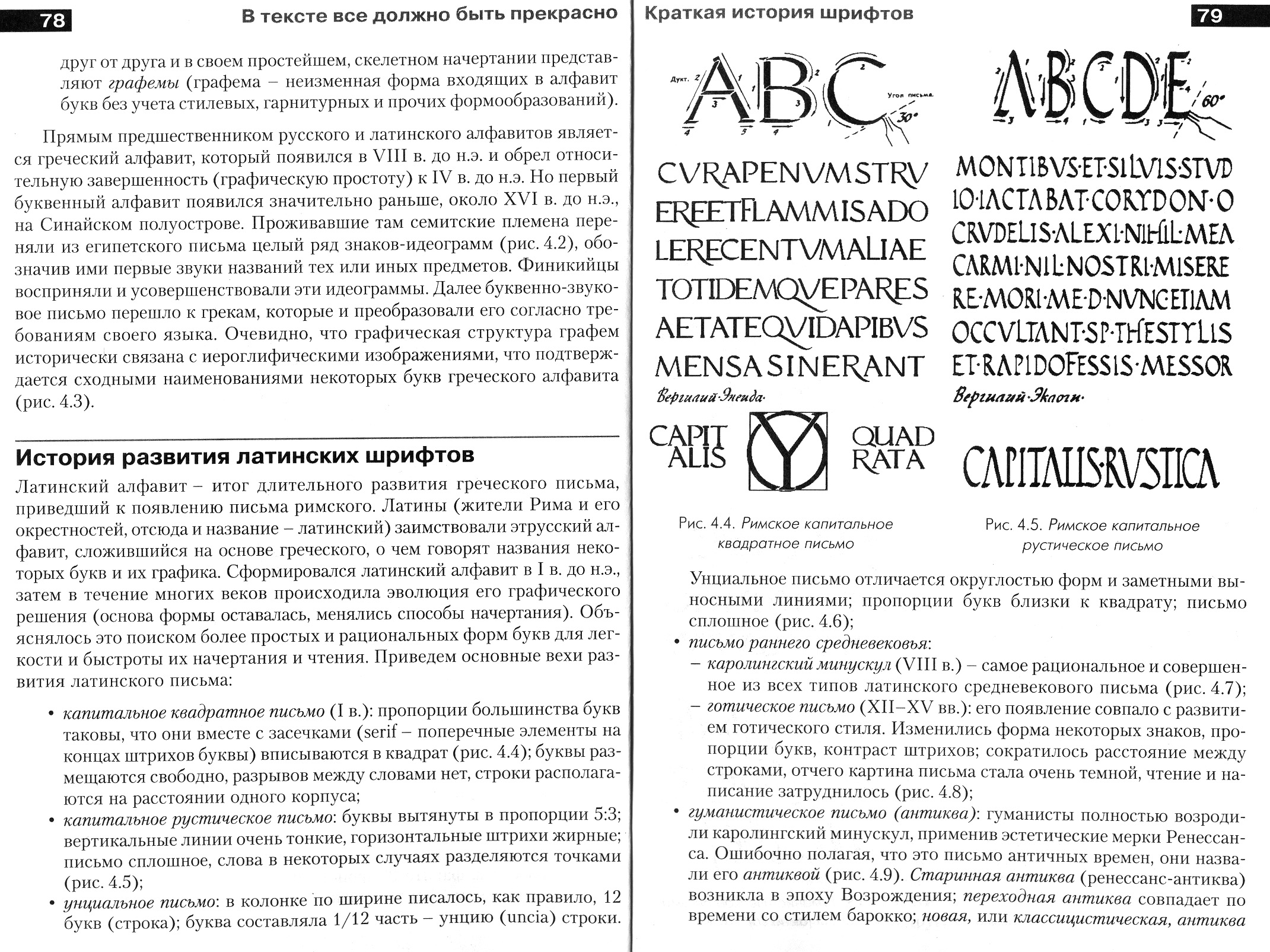 2.Задания.  Задания.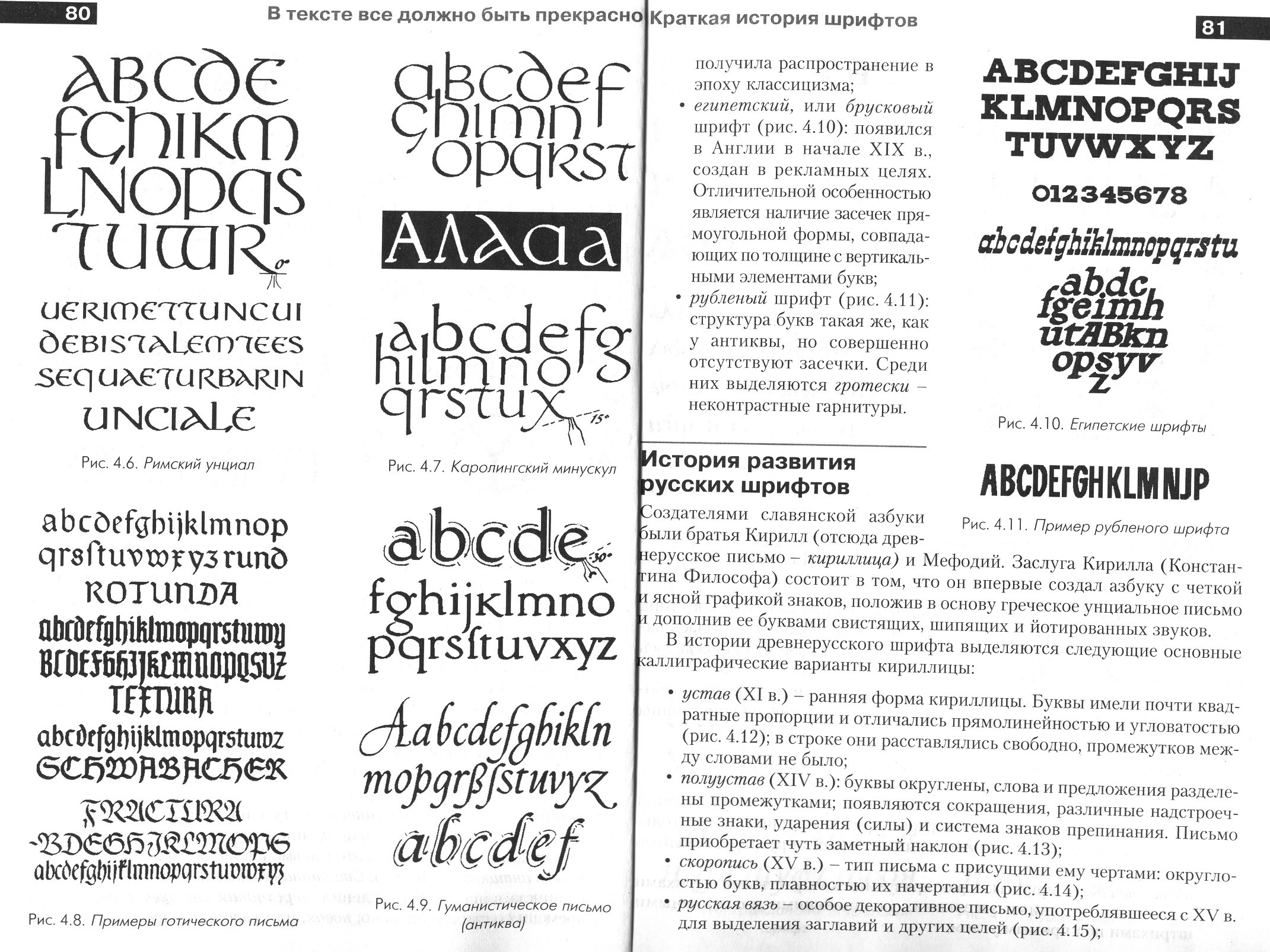 Задания.  Задания.  Задания. ЗаданияЗадания. Задания. 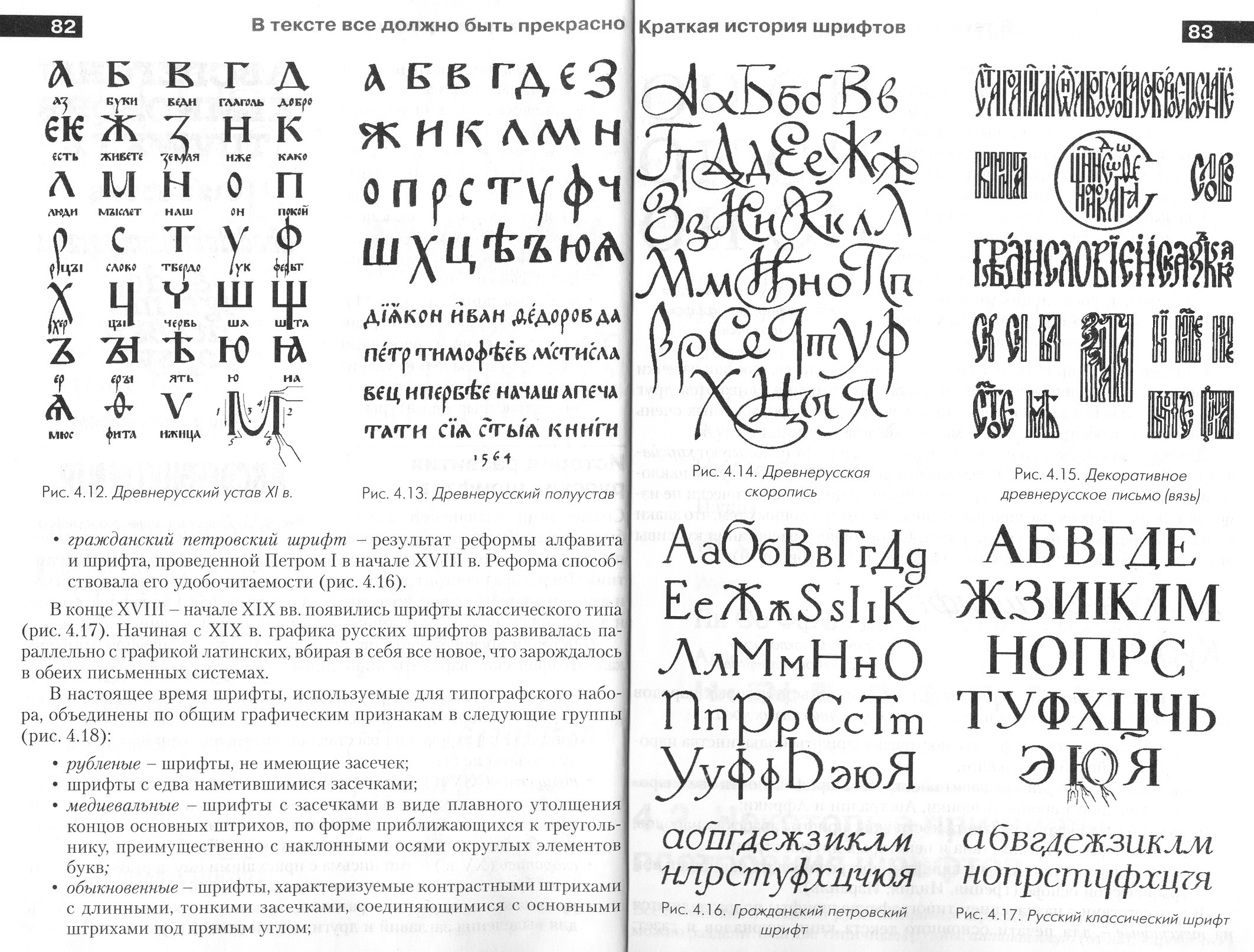 Задания. Задания.  12. Задания. 13. Задания. 14. Задания. 15. Задания. 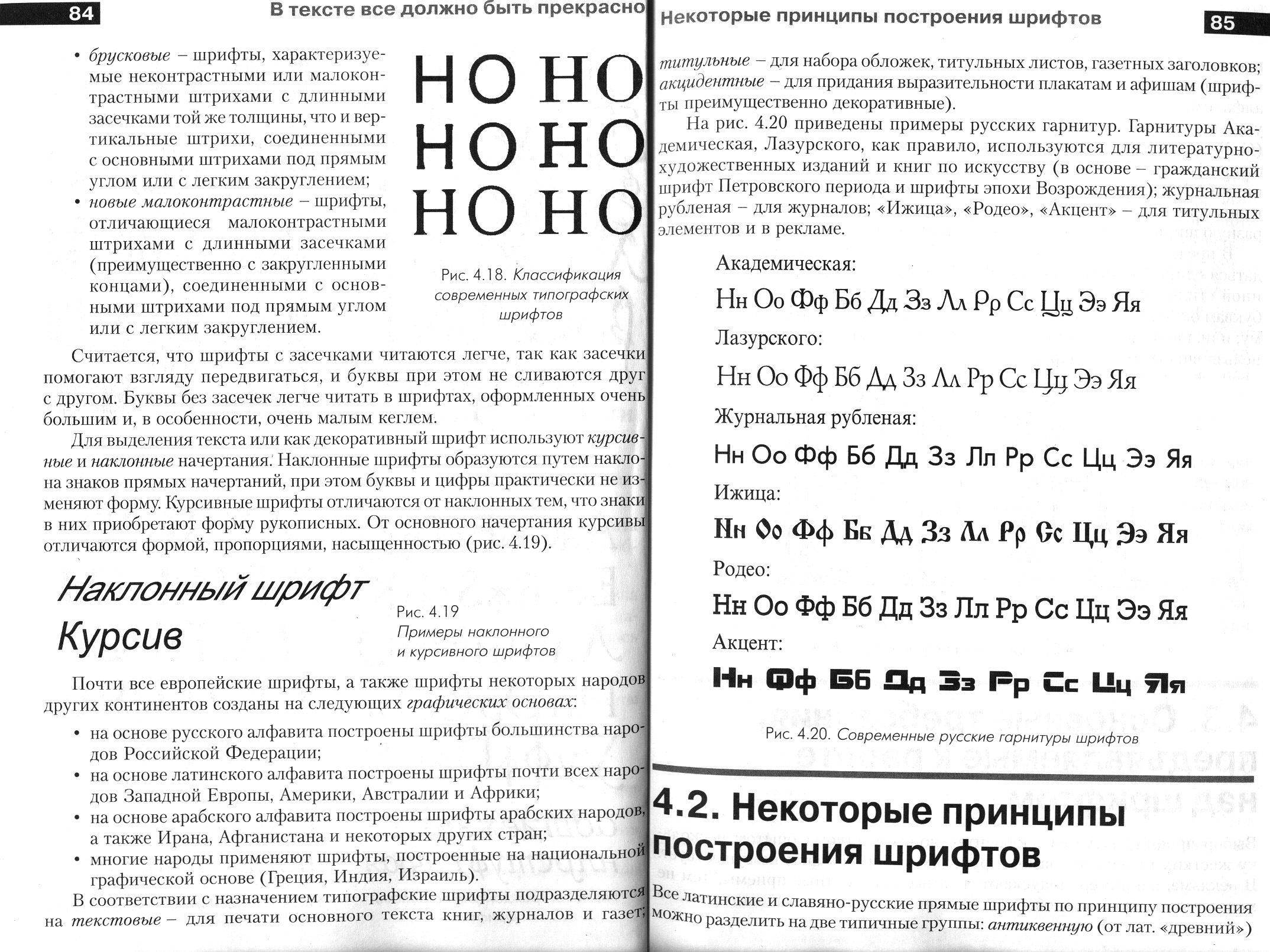 16. Задания. 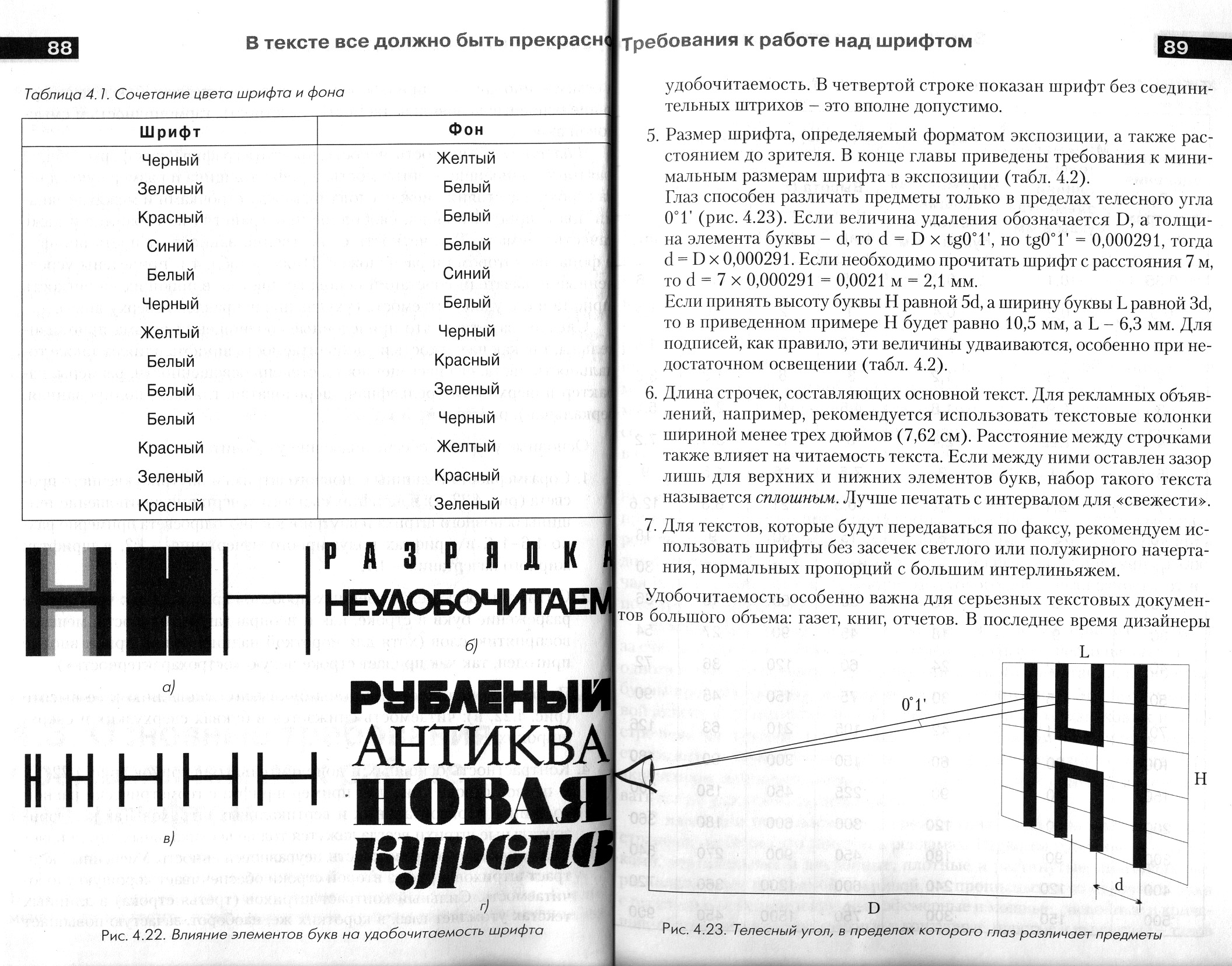 17. Задания. 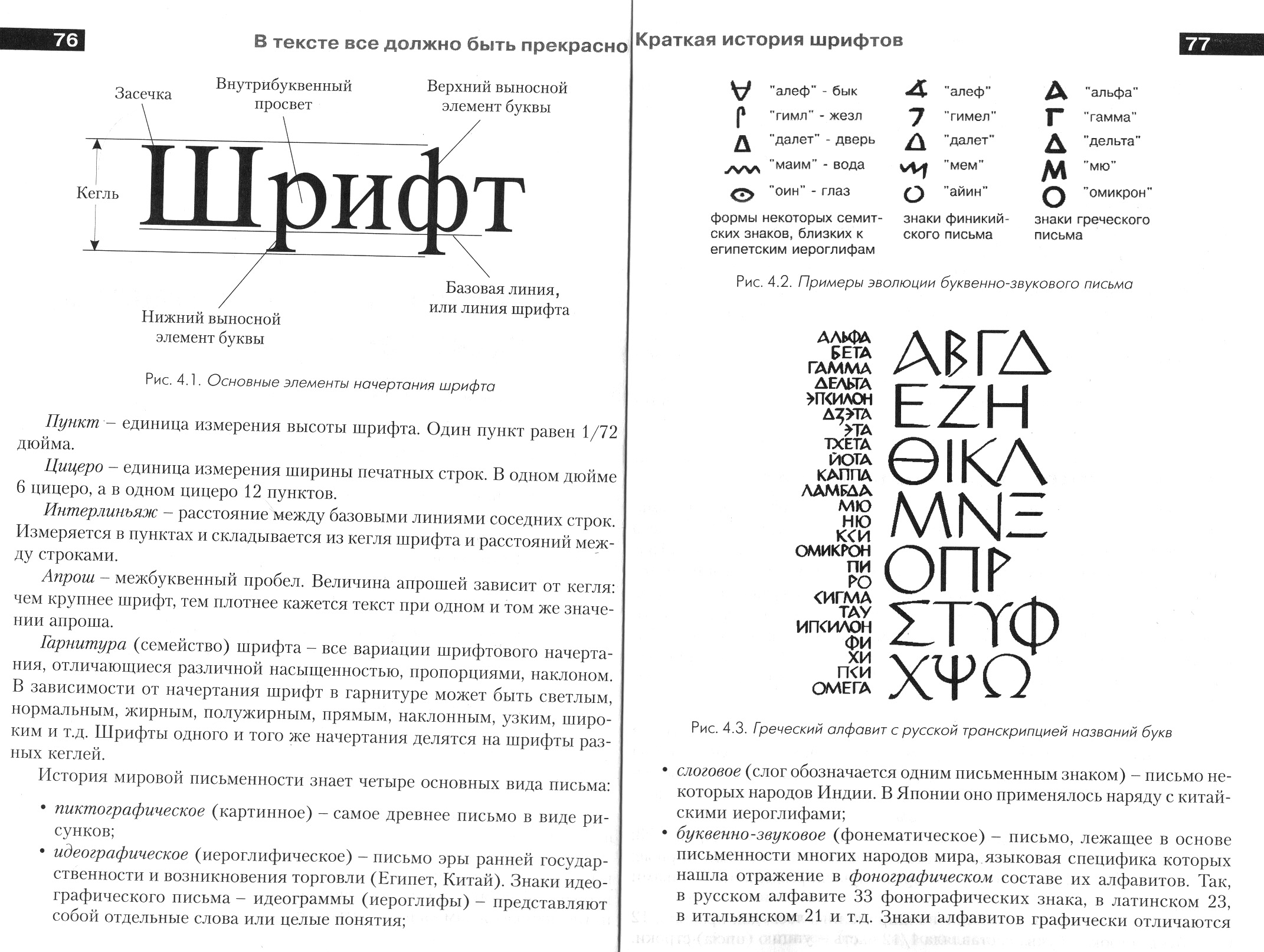 18. Задания. 19. Задания. 